БАШҠОРТОСТАН РЕСПУБЛИКАҺЫ                                     РЕСПУБЛИка БАШКОРТОСТАН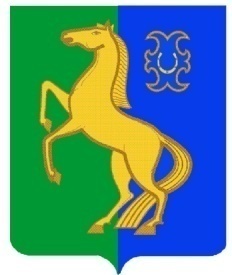             ЙƏРМƏКƏЙ районы                                                  совет сельского поселения                муниципаль РАЙОНЫның                                              спартакский сельсовет                                     СПАРТАК АУЫЛ СОВЕТЫ                                                МУНИЦИПАЛЬНОГО РАЙОНА                  ауыл БИЛƏмƏҺе советы                                                    ЕРМЕКЕЕВСКий РАЙОН452182, Спартак ауыл, Клуб урамы, 4                                              452182, с. Спартак, ул. Клубная, 4     Тел. (34741) 2-12-71,факс 2-12-71                                                          Тел. (34741) 2-12-71,факс 2-12-71          е-mail: spartak_s_s@maiI.ru                                                                          е-mail: spartak_s_s@maiI.АРАР                                    №  218                                   РЕШЕНИЕ« 01 »  март  2013 г.                                                             « 01 » марта  2013 г.Об установлении платы за жилое помещение в многоквартирных домах, обслуживаемых  ТСЖ «Спартак»В соответствии с  Жилищным Кодексом Российской Федерации от 29 декабря 2004 года (с последующими измен. и допол.) и Уставом  сельского поселения Спартакский сельсовет муниципального района Ермекеевский район Республики Башкортостан, Совет сельского поселения Спартакский сельсовет  решил : 1. Установить плату граждан за содержание и текущий ремонт жилого помещения для нанимателей жилых помещений по договорам социального найма, договорам найма жилых помещений государственного или муниципального жилищного фонда и собственников жилых помещений, которые не приняли решение о выборе способа управления многоквартирным домом, или если принятое решение о выборе способа управления этим домом не было реализовано, в размере  4 рубля 86 копеек за 1 квадратный метр в месяц. 1. Установить   плату граждан за пользование жилым помещением (плата за наем) в размере 31 копеек за 1 квадратный метр общей площади жилья для нанимателей жилого помещения, занимаемого по договору социального найма жилого государственного или муниципального жилищного фонда в месяц. 3. Граждан, проживающих в жилых домах, относящихся к категории ветхих и аварийных, освободить от платы за наем. 4. Наймодателям, управляющим организациям в установленном Жилищным кодексом Российской Федерации порядке проинформировать нанимателей (собственников) жилых помещений об изменении размера платы за жилое помещение и коммунальные услуги.5. Настоящее решение Совета вступает в силу с 1 января 2013 года.6. Настоящее  решение обнародовать на информационном стенде в здании администрации сельского поселения Спартакский сельсовет и разместить на сайте администрации сельского поселения Спартакский сельсовет муниципального района Ермекеевский район Республики Башкортостан. 7. Контроль за  исполнением  настоящего решения возложить на председателя комиссии по бюджету, налогам, вопросам муниципальной собственности  (Гильмутдинова Р.Р.)Глава сельского поселенияСпартакский сельсовет                                               Ф.Х.Гафурова 